104年度南投縣原住民族生活輔導業務講習會議資料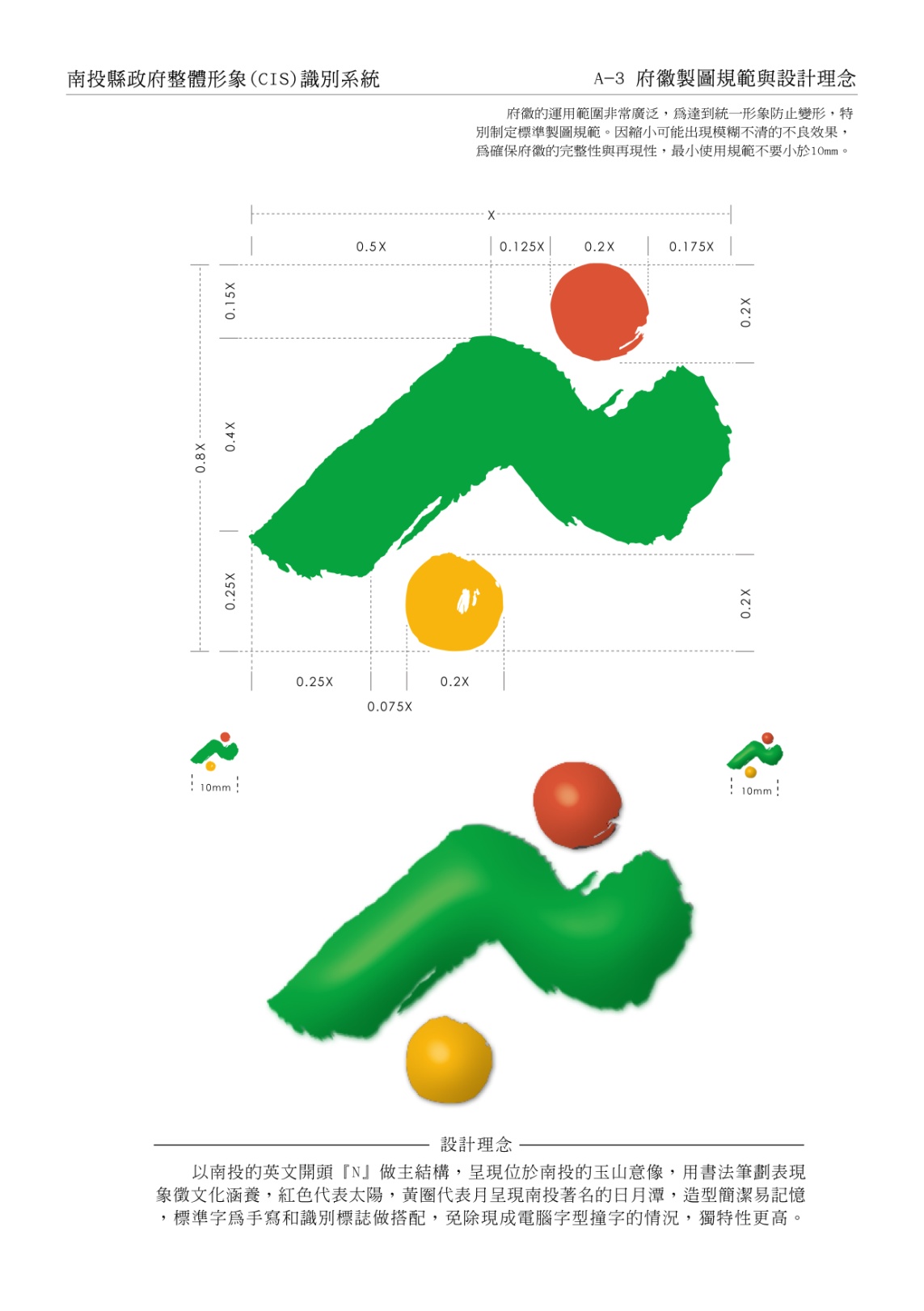 南投縣政府原住民族行政局  印製104年3月10日目    錄中低收入戶原住民建購、修繕住宅補助…………………原住民急難救助……………………………………………原住民取得技術士證照獎勵………………………………原住民幼兒就讀幼兒園補助………………………………原住民族綜合發展基金貸款………………………………01-【中低收入戶原住民建購、修繕住宅補助】依據：原住民族委員會中低收入戶原住民建購及修繕住宅補助要點。申請人應具備各款條件：年滿二十歲，具有行為能力之原住民。申請建購、修繕住宅者係房屋所有權人或由具原住民身分之配偶申請，並具有下列事實者：建購住宅：建購住宅未逾二年（以政府會計年度起始日往前推算二年），且不曾接受政府其他住宅補助者（不含內政部辦理之各項住宅貸款補貼）。本人、配偶及共同生活之直系親屬均無其他自有住宅。惟經查其另有房屋座落紀錄，房屋課稅現值，依持分面積比例計算在新臺幣十萬元以下者或原自用住宅遭火災或天然災害受損而無法居住者，得視為無其他自有住宅。房屋登記原因應以興建（第一次登記）、買賣（拍賣）取得；其用途登記並須為住宅、農舍或含「住」字樣，且確實自用居住者。修繕住宅：自用住宅屋齡超過七年，且因老舊或衛生設備欠缺，亟待修繕。但遭受火災或天然災害者不在此限。本人、配偶及共同生活之直系親屬均無其他自有住宅，且近五年內不曾接受政府其他住宅補助者（不含內政部辦理之各項住宅貸款補貼）。家庭總收入按全家人口平均分配，每人每月未超過直轄市、臺灣省當年度最低生活費標準二倍者。全家人口未超過一人時，存款本金及有價證券按面額計算之合計金額為新臺幣二百五十萬元，每增加一人，增加新臺幣二十五萬元。家庭所有之不動產合計金額未超過新臺幣六百五十萬元。但未產生經濟效益之原住民保留地，經直轄市、縣（市）主管機關認定者，不列入計算。前項所定申請本補助之標準，如遇有特殊情形者，得由公所依行政程序報請中央主管機關專案核定。三、申請人應具備文件：　（一）申請補助建購住宅者：1.申請人同一址之全戶戶口名簿（影本），並須經公所確認並註記「與正本相符」字樣、機關名稱及承辦人署名。2.全戶所得稅證明及財產證明各二份（若有低收入戶證明或戶內老人有中低收入戶老年生活津貼證明，檢附中低收入戶證明即可）。3.建購房屋之建物登記謄本。4.未獲政府其他住宅補助切結書（如附表二）。5.住宅照片（顯示門牌及室內居住狀況）。6.領款收據及申請人郵局或金融機構之活期存款帳戶封面影本。（二）申請補助修繕住宅者：1.申請人同一址之全戶戶口名簿（影本），並須經公所確認並註記「與正本相符」字樣、機關名稱及承辦人署名。2.全戶所得稅證明及財產證明各二份（若有低收入戶證明或戶內老人有中低收入戶老年生活津貼證明，檢附中低收入戶證明即可）。3.修繕房屋之建物登記謄本。無法提出建物登記謄本證明其房屋所有權者，得以房屋稅籍或檢附水費或電費繳費收據及經由村（里、區）長出具該房屋確為申請人所有且有居住事實之證明。4.擬欲修繕住宅位置照片（每處一張）。5.設施設備改善所需之工程、材料、工資等估價單。如申請人提具估價單確有困難，得由鄉（鎮、市、區）公所協助估價。6.最近五年未曾獲政府其他住宅補助切結書（如附表三）。7.領款收據及申請人郵局或金融機構之活期存款帳戶封面影本。前項申請人所附之同一址之全戶戶口名簿，得由公所透過戶役政資訊系統取得；申請人所附之建物登記謄本得由公所透過地政資訊網路系統取得；申請人所附之全戶所得證明及財產證明，得由公所透過電子化政府服務平臺資訊中介服務取得，或函請國稅局、稅捐稽徵單位提供。四、申請方式：（一）申請人戶籍應與自用住宅同址，填具申請表（如附表一）並備齊應備文件向戶籍所在地之公所申請。（二）公所受理申請後，應依本要點規定，儘速完成調查及初審後，提送縣政府核定。（三）核定申請建購住宅補助個案後，由縣政府逕撥補助款至核定申請人之帳戶（如附表四）。（四）核定申請修繕住宅補助個案後，請申請人逕行施工，俟施工完竣後報請公所驗收、填具住宅改善施工結算明細表及檢附收據、支出原始憑證（含住宅施工前、中、後之照片各乙張），連同核定影本及原申請表件，送縣政府核銷憑撥補助款（如附表五）。五、中低收入戶資格審核標準：（一）本要點所稱全家人口，依下列各款認定：1.申請人、配偶及共同生活之直系親屬，但子女已入贅或出嫁者，不予計算。2.申請人如無子女，由孫子女扶養者，以實際扶養之孫子女列為全家人口。3.全家人口具有下列情形者，不計全家人口：(1)應徵召在營服役或替代役現役。(2)在學領有公費者。(3)因案服刑或保安處分六個月以上，執行未滿者。(4)家庭人口行蹤不明，已向警察機關報案，並持有證明者。(5)不得在臺灣地區工作之非本國籍配偶或大陸地區配偶。4.全家人口數須二人以上，惟無配偶及直系親屬，年滿五十歲之獨居個人，得申請修繕住宅補助。（二）本要點所稱家庭總收入，指下列各款之總額：1.工作收入，依下列規定計算：(1)依全家人口當年度實際工作收入並提供薪資證明核算。無法提出薪資證明者，依最近一年度之財稅資料所列工作收入核算。(2)最近一年度之財稅資料查無工作收入，且未能提出薪資證明者，依臺灣地區職類別薪資調查報告各職類每人月平均經常性薪資核算。原住民之工作所得應依中央原住民族事務主管機關公布之原住民就業狀況調查報告，按一般民眾主要工作所得與原住民主要工作所得之比例核算。但核算結果未達基本工資者，依基本工資核算。(3)未列入臺灣地區職類別薪資調查報告各職類者，依勞動部公布之最近一年各業初任人員每月平均經常性薪資核算。(4)有工作能力未就業者，依基本工資核算。但經公立就業服務機構認定失業者，其失業期間得不計算工作收入，所領取之失業給付，仍應併入其他計算。2.動產及不動產之收益。3.其他收入：前二款以外非屬社會救助給付之收入。（三)所稱有工作能力，指十六歲以上，未滿五十五歲，而無下列情事之一者：1.二十五歲以下仍在國內就讀空中大學、高級中等以上進修學校、在職班、學分班、僅於夜間或假日上課、遠距教學以外之學校，致不能工作。2.身心障礙致不能工作。3.罹患嚴重傷、病，必須三個月以上之治療或療養致不能工作。4.獨自照顧特定身心障礙或罹患特定病症且不能自理生活之共同生活或受扶養親屬，致不能工作。5.獨自扶養六歲以下之直系血親卑親屬致不能工作。6.婦女懷胎六個月以上至分娩後二個月內，致不能工作。7.受監護、輔助宣告。六、依本要點規定領取補助費者，二年內不得轉賣、讓渡、出租且確無居住事實者，或經查明其資格不符，應追繳該項補助款。七、其他附表一：申請表附表二：建購住宅未獲政府其他住宅補助切結書附表三：修繕住宅最近五年未曾獲政府其他住宅補助切結書附表四：建購及修繕住宅補助領據格式附表五：建購及修繕住宅補助核銷表件　　　縣（市）　　   　鄉（鎮、市、區）中低收入戶原住民建購、修繕住宅補助申請表壹、基本資料：申請日期：民國      年      月     日貳、全家人口及每月收入狀況：（請依據戶政事務所、國稅局、稅捐稽徵單位提供財稅資料或實際調查資料填寫）參、審核標準：肆、初審意見：（鄉、鎮、市、區公所）                    核定意見：（直轄市、縣市政府）切     結    書（建購住宅補助用）具切結書人                      為申請「中低收入戶原住民建購住宅補助」，經切結同意完全遵守下類各款式項：一、具切結人、配偶及共同生活親屬完全符合本補助要點之規定。二、共同生活戶無二人以上同時申請或一人重複申請之情事。三、本人或配偶及共同生活戶確實在二年內首次建購一戶「自用住宅」且從未獲得其他住宅補助者（不含輔助購屋住宅貸款）。具結人所具結如有不實而違反上項情事者，除願撤銷補助權利外，並願接受法律制裁，特立此切結書為憑。具　結　人：                   （簽名蓋章）身分證字號：戶籍地址：通訊地址：連絡電話：中華民國      年      月     日切     結    書（修繕住宅補助用）具切結書人                      為申請「中低收入戶原住民修繕住宅補助」，經切結同意完全遵守下類各款式項：一、具切結人、配偶及共同生活親屬完全符合本補助要點之規定。二、共同生活戶無二人以上同時申請或一人重複申請之情事。三、本人或配偶及共同生活戶確實均無其他「自用住宅」且屋齡在七年以上，且近五年內不曾接受政府其他住宅補助（不含輔助修繕住宅貸款）。具結人所具結如有不實而違反上項情事者，除願撤銷補助權利外，並願接受法律制裁，特立此切結書為憑。具　結　人：                   （簽名蓋章）身分證字號：戶籍地址：通訊地址：連絡電話：中華民國　　　　　年　　　　月　　　　日領       據茲領到南投縣政府原住民族行政局核發     年度中低收入戶原住民□建購□修繕住宅補助款共計新臺幣            元整。此致南投縣政府原住民族行政局具  領  人：                  簽章身分證字號：住      址：        中  華   民   國       年      月      日（請款時填寫）原住民族委員會中低收入戶原住民修繕住宅補助施工結算明細表憑  證  黏  貼  處原住民族委員會中低收入戶原住民修繕住宅補助估價單黏貼表估價廠商：修繕委託人：修繕地點：○○市政府/縣（市）政府○○鄉（鎮、市、區）○○○年度「中低收入戶原住民修繕住宅補助」核定戶○○○開工報告表申報日期：年   月   日備註：1.請於期限內完工查驗並完成請款手續。2.核准日期及文號：○○市政府/縣（市）政府   年   月   日 ○○○○字第○○○○○○○○○號函3.完工期限：   年  月  日申請人　　     　承辦人　　　　　　　課長　　　　　　鄉（鎮/市/區）長中  華   民   國       年      月      日○○○年度「中低收入戶原住民修繕住宅補助」僱工薪資表工作別：○○市政府/縣（市）○○鄉（鎮、市、區）核定戶○○○君○○○年度「中低收入戶原住民修繕住宅補助」工作地點（修繕住宅核准地點）：核准日期及文號：○○市政府/縣（市）政府   年   月   日 ○○○○字第○○○○○○○○○○○號函備註：依所得稅法申辦扣繳綜合所得稅。                   製表人簽章（受補助戶）：製表日期：中華民國    年   月   日○○市政府/縣（市）政府○○鄉（鎮、市、區）○○○年度中低收入戶原住民修繕住宅補助驗收查驗紀錄表一、申請人：二、查驗地點（修繕住宅地址）：三、查驗日期：   年   月    日四、查驗人員：五、查驗情形如下：查驗人　　      承辦人　　　　課長　　　　　　鄉（鎮、市、區）長複(共同）驗收人       承辦人　　　科長　　　　　　局（處）長中低收入戶原住民修繕住宅補助施工前、中、後照片對照表（申請專用）中低收入戶原住民建購住宅補助施工前、中、後照片對照表○○市政府/縣（市）政府○○鄉（鎮、市、區）○○○年度核定戶○○○君中低收入戶原住民修繕住宅補助施工前、中、後照片對照表（核銷專用）02【原住民急難救助】一、依據：原住民族委員會輔助原住民急難救助實施要點。二、申請條件或內容：(一) 死亡救助：負擔家庭生計者死亡，經村里長證明無力殮葬者，最高補助貳萬元；其非負擔家庭生計者死亡，經村里長證明無力殮葬者，最高補助壹萬元。(二) 醫療補助：罹息嚴重傷病、住院3 天以上，致失去工作達1 個月以上，所需醫療費用非其本人或扶養義務人所能負擔，負擔家庭生計者最高補助貳萬元，非負擔家庭生計者最高補助壹萬元。(三) 重大災害救助：因風災、水災、火災、震災、旱災、寒害、疫災、職業災害、山難、空難、海難及其他由中央主管機關公告認定之重大災害，其死亡、失蹤致家庭生活陷於困境者，最高補助伍萬元，其受重傷致家庭生活陷於困境者，最高補助參萬元；雖無人傷亡卻致家庭生計陷於困境者最高補助壹萬元。(四) 生活扶助：遇有下列事項之一者，最高補助壹萬元。1.婦女因重病、失業；或因夫死亡、失蹤、因案服刑、失業須救助者；或遭受家庭暴力、惡意遺棄、性侵害者；未婚懷孕分娩、從事不良行業自願轉業尚未就業，無法維持最低生活費用標準者。2.年滿60 歲以上，不符合社政單位救助要件，而無人扶養，或遭子女遺棄且未受公私立救助機構收容者。3.18 歲以下之兒童、少年，因父母之一方死亡、失蹤、離異、傷重、服刑、失業而無力撫養，或遭虐待、遺棄、押賣及其他因親權濫用而受託親友收容，生活仍無法得以保障者。三、應具備書表及證件：（一）死亡救助：共同生活之戶口名簿影本，村里長證明或中低收入戶、低收入戶證明（擇其一）及死亡證明書正本各一份。（二）醫療補助：共同生活之戶口名簿影本、村里長證明或中低收入戶或低收入戶證明（擇其一）及住院證明書或疾病診斷書、醫療收據或繳費單或醫療費用明細証明單正本（擇其一）各一份。（三）重大災害救助：共同生活之戶口名簿影本、重大災害證明及相關證明文件（死亡、失蹤證明書或住院醫療診斷書等）各一份。（四）生活扶助：共同生活之戶口名簿影本，及相關證明文件或由權責機關出之具之證明文件各一份。（五）受理申請單位：戶籍所在鄉、鎮、市公所四、處理期限：1 週內（家庭訪視及簽核）五、附件：申請表南投縣原住民申請急難救助申請表承辦人            科 長            兼任會計          副局長            局長備註:核發救助金額逾新台幣三萬元(含)以上者，授權由縣(市)政府核定後發給；救助金額達五萬元(含)以上者，應先傳真原民會核備後發給。03【原住民取得技術士證照獎勵】依據：原住民取得技術士證照獎勵辦法。獎勵對象：取得中央勞工主管機關核發甲、乙、丙級或單一級技術士證之原住民。獎勵標準：(一)取得甲級技術士證者，發給新臺幣六萬元。(二)取得乙級技術士證者，發給新臺幣一萬元。(三)取得丙級技術士證者，發給新臺幣五千元。(四)取得單一級技術士證者，依中央勞工主管機關認定之等級按前項標準發給之。(五)獎勵每人每一等級以一次為限，單一級者亦同。申請期限及應備文件：申請人應於技術士證照生效日期1年內，檢具下列文件向戶籍所在地之縣(市)政府原住民行政單位提出申請，但同等級不得重覆申請(單一級亦同)。（一）申請表（申請表第二聯蓋申請人私章）。（二）技術士證照正反影本。（三）申請人金融（郵局）存摺封面影本。四、處理期限：	 原則收件後一個月核發獎勵金。五、附件：（一）申請表（二）委託書（如申請人因故無法使用個人帳戶，需附委託書）。04【原住民幼兒就讀幼兒園補助】一、依據：
	 依原住民族委員會「原住民幼兒幼兒園補助作業要點」辦理。   二、補助對象及內容：(一)補助滿三歲至未滿五歲具原住民身分之幼兒，就讀立案公、私立幼兒園之學期就讀費用。(二)幼兒年齡之計算，以幼兒入園當學年度九月一日滿該歲數者認定之。三、補助標準：(一)就讀公立幼兒園者，每學期最高補助就讀費用新台幣八千五元。(二)就讀私立幼兒園者，每學期最高補助就讀費用新台幣一萬元。(三)本要點與地方政府所定補助性質相同時，得同時補助。但每人每學期之補助總額，不得高於應繳之學期收費總額。四、申請人：以幼兒之法定代理人、監護人或實際扶養人為申請人。五、申請方式：(一)申請人應於申請截止日前，檢具申請表及相關文件，向幼兒就讀之幼兒園提出申請。(二)幼兒園受理前項申請後，應於縣政府指定期限內，檢具申請表、各學期符合補助規定之幼兒申領清冊及繳費收據等相關資料，向縣政府申請；縣政府審核符合規定者，依規定核發補助款。  六、處理期限：每學年度第一學期為十月二十日，第二學期為四月二十日     七、附件：申請表○○縣（市）辦理原住民幼兒就讀幼兒園補助就讀費用申請表○○學年度第○學期備註：本申請表得以幼生管理系統登錄資料之印領清冊替代。05【原住民族綜合發展基金貸款】一、依據：原住民族綜合發展基金貸款業務處理要點二、申請條件或內容(一)貸款類別：	1.原住民經濟產業貸款	2.原住民青年創業貸款	3.原住民微型經濟活動貸款(二)貸款對象	1.原住民經濟產業貸款凡實際從事經濟事業之原住民個人、原住民公司行號、原住民組成之合作社及其他相關機構等者。2.青年創業貸款原住民個人或公司行號負責人年齡在20歲以上45歲以下，並參加政府職業謝練取得結業證書或技術檢定合格證書或相關職業執照者。3.原住民微型經濟活動貸款(1)生產用途：從事業林、漁牧或工商業之個人經營。(2)消費用途：□從事農林、漁牧或工商業之受僱人，於同一雇主受雇達半年以上者。□軍公教人員。(三)貸款利率1.核貸金額在新臺幣300萬以下者，貸款年息為2%。2.核貸金額在新臺幣300萬以上者，貸款年息為2.5%。(四)貸款額度1.原住民經濟產業貸款及原住民青年創業貸款(1)擔保貸款額度最高1,000萬元，借款如申請擔保貸款，應提供十足擔保品。(2)無擔保貸款額度最高300萬元，借款人應覓具妥實連帶保證人2人，遲帶保人應具有代償能力或其每個月固定收益之4分之3達借款每月應攤還之本息。2.原住民微型經濟活動貸款(1)生產用途：最高新臺幣30萬元。(2)消費用途：最高新臺幣20萬元。(3)具軍公教人員身份者：最高新臺幣15萬元。(4)同一申請人，以獲貸1次為限。申請人及其配偶申請本貸款之獲貸金額應合併計算，最高以新臺幣30萬為限。(五)貸款期限：1.原住民經濟產業及原住民青年創業貸款：依借款人事業計劃用途核定，週轉性用途最長6年，資本性最長15年。2.原住民微型經濟活動貸款：貸款期限為5年，但申請人因需要得申請本金寬緩，期限最長1年。三、應具備書表及證件 (一)原住民經濟產業貸款及原住民青年創業貸款：至事業所在地之鄉(鎮、市、區)公所領取申請書填寫並備齊相關附件後，送鄉(鎮、市、區)公所辦理需文件如下：1.貸款計畫申請書1式3份。(請至事業所在地鄉鎮公所領取)2.全戶戶籍謄本或戶口民簿影本3份。3.事業地土地登記謄本、地籍圖3份。(土地為租、借用者，土地所有人之使用同意書影本3份)4.營利事業講記鍋目的事業主管機關立案證明文件影本3份。5.土地權責機關認定之「非都市土地使用管制規則容許使項目」或目的事業主管機立案證明文件影本3份。6.擔保貸款者：請提供擔保品證明文件7.無擔保貸款者：請提供連帶保證人2人之在職(服務)證明書、薪資證明或其他證明文件。8.申請青年創業貸款者須另附：參加政府職業訓練取得結業證書或技術合格書或相關職業執照影本3份。(二)原住民微型經濟活動貸款：申請人逕向各經辦機構申辦，經辦機構包括合作金庫商業銀行、臺灣土地銀行、及部份農會。有關經辦經機構一覽表請上原住民族委員會網站(http://www.apc.gov.tw)/行政網/原住民族綜合發基金貸款專區查詢。所需文件如下：1.原住民微型經濟活動貸款申請書。2.申請人國民身份證正反面影本。3.申請人戶籍謄本或戶口名簿影本。4.貸款供生產用途者，應檢具合法經營事業之證明文件。5.貸款供消費用途者，應檢具在職證明及薪資證明文件。(三)原住民族綜合發展基金貸款展延寬緩救助計畫所需文件如下1.展延寬緩救助計畫申請書。2.申請書上申請人所勾選之減免所需文件。四、處理期限：（一）原住民族綜合發展基金貸款展延寬緩救助計畫依原住民族委員會審查時間為基準。（二）原住民族綜合發展基金貸款業務貸款部份依銀行審查時間為基準。五、其他	(一)申請表單提供下載使用。(二)有關本項貸款業務之相關事宜，若仍有任疑問，請就近洽所屬直轄市、縣(市)政府或鄉(鎮、市、區)公所詢問，亦若歡迎電洽縣府原住民族行政局之原住民金融輔導員。申請人姓名簽章簽章簽章簽章簽章房屋所有權人房屋所有權人房屋所有權人房屋所有權人□本人□配偶□本人□配偶□本人□配偶□申請建購住宅文件□申請修繕住宅文件出生年月日民國      年      月      日民國      年      月      日民國      年      月      日民國      年      月      日民國      年      月      日民國      年      月      日民國      年      月      日民國      年      月      日民國      年      月      日民國      年      月      日民國      年      月      日民國      年      月      日□申請建購住宅文件□申請修繕住宅文件身分證字號□同一址之全戶戶口名簿（影本）。□所得稅證明及財產證明。□建物登記謄本。※建物登記日期：  年  月  日                              □未獲其他政府建購住宅補助切結書。□建購住宅照片（含門牌）。□入賬金融機構存摺封面影本。□同一址之全戶戶口名簿（影本）。□所得稅證明及財產證明。□建物登記謄本、房屋所有權狀及房屋稅籍或水電繳費證明經由村（里）長出具該房屋確為申請人所有且居住證明等任一影本。※建物登記日期（使用年限）：     年□近五年未曾獲政府住宅補助切結書。□欲修繕工程估價單（所需之工程、材料、工資等估價單）。□預備修繕住宅位置照片，每處一張。□入賬金融機構存摺封面影本。戶籍地址鄉（鎮、市、區）        村（里）    鄰路（街）    巷    段    弄    號之    號    樓鄉（鎮、市、區）        村（里）    鄰路（街）    巷    段    弄    號之    號    樓鄉（鎮、市、區）        村（里）    鄰路（街）    巷    段    弄    號之    號    樓鄉（鎮、市、區）        村（里）    鄰路（街）    巷    段    弄    號之    號    樓鄉（鎮、市、區）        村（里）    鄰路（街）    巷    段    弄    號之    號    樓鄉（鎮、市、區）        村（里）    鄰路（街）    巷    段    弄    號之    號    樓鄉（鎮、市、區）        村（里）    鄰路（街）    巷    段    弄    號之    號    樓鄉（鎮、市、區）        村（里）    鄰路（街）    巷    段    弄    號之    號    樓鄉（鎮、市、區）        村（里）    鄰路（街）    巷    段    弄    號之    號    樓鄉（鎮、市、區）        村（里）    鄰路（街）    巷    段    弄    號之    號    樓鄉（鎮、市、區）        村（里）    鄰路（街）    巷    段    弄    號之    號    樓鄉（鎮、市、區）        村（里）    鄰路（街）    巷    段    弄    號之    號    樓□同一址之全戶戶口名簿（影本）。□所得稅證明及財產證明。□建物登記謄本。※建物登記日期：  年  月  日                              □未獲其他政府建購住宅補助切結書。□建購住宅照片（含門牌）。□入賬金融機構存摺封面影本。□同一址之全戶戶口名簿（影本）。□所得稅證明及財產證明。□建物登記謄本、房屋所有權狀及房屋稅籍或水電繳費證明經由村（里）長出具該房屋確為申請人所有且居住證明等任一影本。※建物登記日期（使用年限）：     年□近五年未曾獲政府住宅補助切結書。□欲修繕工程估價單（所需之工程、材料、工資等估價單）。□預備修繕住宅位置照片，每處一張。□入賬金融機構存摺封面影本。通訊地址鄉（鎮、市、區）        村（里）    鄰路（街）    巷    段    弄    號之    號    樓鄉（鎮、市、區）        村（里）    鄰路（街）    巷    段    弄    號之    號    樓鄉（鎮、市、區）        村（里）    鄰路（街）    巷    段    弄    號之    號    樓鄉（鎮、市、區）        村（里）    鄰路（街）    巷    段    弄    號之    號    樓鄉（鎮、市、區）        村（里）    鄰路（街）    巷    段    弄    號之    號    樓鄉（鎮、市、區）        村（里）    鄰路（街）    巷    段    弄    號之    號    樓鄉（鎮、市、區）        村（里）    鄰路（街）    巷    段    弄    號之    號    樓鄉（鎮、市、區）        村（里）    鄰路（街）    巷    段    弄    號之    號    樓鄉（鎮、市、區）        村（里）    鄰路（街）    巷    段    弄    號之    號    樓鄉（鎮、市、區）        村（里）    鄰路（街）    巷    段    弄    號之    號    樓鄉（鎮、市、區）        村（里）    鄰路（街）    巷    段    弄    號之    號    樓鄉（鎮、市、區）        村（里）    鄰路（街）    巷    段    弄    號之    號    樓□同一址之全戶戶口名簿（影本）。□所得稅證明及財產證明。□建物登記謄本。※建物登記日期：  年  月  日                              □未獲其他政府建購住宅補助切結書。□建購住宅照片（含門牌）。□入賬金融機構存摺封面影本。□同一址之全戶戶口名簿（影本）。□所得稅證明及財產證明。□建物登記謄本、房屋所有權狀及房屋稅籍或水電繳費證明經由村（里）長出具該房屋確為申請人所有且居住證明等任一影本。※建物登記日期（使用年限）：     年□近五年未曾獲政府住宅補助切結書。□欲修繕工程估價單（所需之工程、材料、工資等估價單）。□預備修繕住宅位置照片，每處一張。□入賬金融機構存摺封面影本。聯絡電話（公）：                （宅）：行動電話：（公）：                （宅）：行動電話：（公）：                （宅）：行動電話：（公）：                （宅）：行動電話：（公）：                （宅）：行動電話：（公）：                （宅）：行動電話：（公）：                （宅）：行動電話：（公）：                （宅）：行動電話：（公）：                （宅）：行動電話：（公）：                （宅）：行動電話：（公）：                （宅）：行動電話：（公）：                （宅）：行動電話：□同一址之全戶戶口名簿（影本）。□所得稅證明及財產證明。□建物登記謄本。※建物登記日期：  年  月  日                              □未獲其他政府建購住宅補助切結書。□建購住宅照片（含門牌）。□入賬金融機構存摺封面影本。□同一址之全戶戶口名簿（影本）。□所得稅證明及財產證明。□建物登記謄本、房屋所有權狀及房屋稅籍或水電繳費證明經由村（里）長出具該房屋確為申請人所有且居住證明等任一影本。※建物登記日期（使用年限）：     年□近五年未曾獲政府住宅補助切結書。□欲修繕工程估價單（所需之工程、材料、工資等估價單）。□預備修繕住宅位置照片，每處一張。□入賬金融機構存摺封面影本。建築種類□木造□鐵皮屋□磚造□鋼筋水泥□其他      □木造□鐵皮屋□磚造□鋼筋水泥□其他      □木造□鐵皮屋□磚造□鋼筋水泥□其他      □木造□鐵皮屋□磚造□鋼筋水泥□其他      □木造□鐵皮屋□磚造□鋼筋水泥□其他      □木造□鐵皮屋□磚造□鋼筋水泥□其他      □木造□鐵皮屋□磚造□鋼筋水泥□其他      □木造□鐵皮屋□磚造□鋼筋水泥□其他      □木造□鐵皮屋□磚造□鋼筋水泥□其他      □木造□鐵皮屋□磚造□鋼筋水泥□其他      □木造□鐵皮屋□磚造□鋼筋水泥□其他      □木造□鐵皮屋□磚造□鋼筋水泥□其他      □同一址之全戶戶口名簿（影本）。□所得稅證明及財產證明。□建物登記謄本。※建物登記日期：  年  月  日                              □未獲其他政府建購住宅補助切結書。□建購住宅照片（含門牌）。□入賬金融機構存摺封面影本。□同一址之全戶戶口名簿（影本）。□所得稅證明及財產證明。□建物登記謄本、房屋所有權狀及房屋稅籍或水電繳費證明經由村（里）長出具該房屋確為申請人所有且居住證明等任一影本。※建物登記日期（使用年限）：     年□近五年未曾獲政府住宅補助切結書。□欲修繕工程估價單（所需之工程、材料、工資等估價單）。□預備修繕住宅位置照片，每處一張。□入賬金融機構存摺封面影本。住宅類型□獨院式□連棟式□雙併式□公寓式□其他      □獨院式□連棟式□雙併式□公寓式□其他      □獨院式□連棟式□雙併式□公寓式□其他      □獨院式□連棟式□雙併式□公寓式□其他      □獨院式□連棟式□雙併式□公寓式□其他      □獨院式□連棟式□雙併式□公寓式□其他      □獨院式□連棟式□雙併式□公寓式□其他      □獨院式□連棟式□雙併式□公寓式□其他      □獨院式□連棟式□雙併式□公寓式□其他      □獨院式□連棟式□雙併式□公寓式□其他      □獨院式□連棟式□雙併式□公寓式□其他      □獨院式□連棟式□雙併式□公寓式□其他      □同一址之全戶戶口名簿（影本）。□所得稅證明及財產證明。□建物登記謄本。※建物登記日期：  年  月  日                              □未獲其他政府建購住宅補助切結書。□建購住宅照片（含門牌）。□入賬金融機構存摺封面影本。□同一址之全戶戶口名簿（影本）。□所得稅證明及財產證明。□建物登記謄本、房屋所有權狀及房屋稅籍或水電繳費證明經由村（里）長出具該房屋確為申請人所有且居住證明等任一影本。※建物登記日期（使用年限）：     年□近五年未曾獲政府住宅補助切結書。□欲修繕工程估價單（所需之工程、材料、工資等估價單）。□預備修繕住宅位置照片，每處一張。□入賬金融機構存摺封面影本。人口數稱謂姓名性別性別出生出生出生足齡職業職業收入項目（月所得）收入項目（月所得）收入項目（月所得）收入項目（月所得）收入項目（月所得）收入項目（月所得）不計全家人口代號族別其他說明人口數稱謂身分證字號男女年月日足齡無有請註明工作收入不動產收入利息收入退（伍）休俸其他收入小計不計全家人口代號族別其他說明１申請人１申請人２２３３４４５５６６７７不計全家人口代號：1.應徵在營服役者2.在學領有公費者3.因案服刑或保安處分上於六個月以上，執行未滿者４．家庭人口行蹤不明，已向機關報案，並持有證明。不計全家人口代號：1.應徵在營服役者2.在學領有公費者3.因案服刑或保安處分上於六個月以上，執行未滿者４．家庭人口行蹤不明，已向機關報案，並持有證明。不計全家人口代號：1.應徵在營服役者2.在學領有公費者3.因案服刑或保安處分上於六個月以上，執行未滿者４．家庭人口行蹤不明，已向機關報案，並持有證明。不計全家人口代號：1.應徵在營服役者2.在學領有公費者3.因案服刑或保安處分上於六個月以上，執行未滿者４．家庭人口行蹤不明，已向機關報案，並持有證明。不計全家人口代號：1.應徵在營服役者2.在學領有公費者3.因案服刑或保安處分上於六個月以上，執行未滿者４．家庭人口行蹤不明，已向機關報案，並持有證明。不計全家人口代號：1.應徵在營服役者2.在學領有公費者3.因案服刑或保安處分上於六個月以上，執行未滿者４．家庭人口行蹤不明，已向機關報案，並持有證明。不計全家人口代號：1.應徵在營服役者2.在學領有公費者3.因案服刑或保安處分上於六個月以上，執行未滿者４．家庭人口行蹤不明，已向機關報案，並持有證明。不計全家人口代號：1.應徵在營服役者2.在學領有公費者3.因案服刑或保安處分上於六個月以上，執行未滿者４．家庭人口行蹤不明，已向機關報案，並持有證明。不計全家人口代號：1.應徵在營服役者2.在學領有公費者3.因案服刑或保安處分上於六個月以上，執行未滿者４．家庭人口行蹤不明，已向機關報案，並持有證明。不計全家人口代號：1.應徵在營服役者2.在學領有公費者3.因案服刑或保安處分上於六個月以上，執行未滿者４．家庭人口行蹤不明，已向機關報案，並持有證明。合計編號審核項目鄉鎮市區公所初審結果縣市政府核定結果不符補助原因１有無其他自用住宅（或商用住宅）□無　　□有□無　　□有□1.不符無自用住宅規定□2.自用住宅使用年限未超過七年，或房屋無破損、簡陋需修繕者□3.平均收入超過最低生活費2倍□4.利息收入超過一定數額□5.土地及房屋價值合計超過一定金額□6.其他：        ２住宅陳舊破損需修繕：1.　           　      2.　               3.                      □屬實　　處□不符□屬實　　處□不符□1.不符無自用住宅規定□2.自用住宅使用年限未超過七年，或房屋無破損、簡陋需修繕者□3.平均收入超過最低生活費2倍□4.利息收入超過一定數額□5.土地及房屋價值合計超過一定金額□6.其他：        ３□1.不符無自用住宅規定□2.自用住宅使用年限未超過七年，或房屋無破損、簡陋需修繕者□3.平均收入超過最低生活費2倍□4.利息收入超過一定數額□5.土地及房屋價值合計超過一定金額□6.其他：        ３□1.不符無自用住宅規定□2.自用住宅使用年限未超過七年，或房屋無破損、簡陋需修繕者□3.平均收入超過最低生活費2倍□4.利息收入超過一定數額□5.土地及房屋價值合計超過一定金額□6.其他：        ３□1.不符無自用住宅規定□2.自用住宅使用年限未超過七年，或房屋無破損、簡陋需修繕者□3.平均收入超過最低生活費2倍□4.利息收入超過一定數額□5.土地及房屋價值合計超過一定金額□6.其他：        ３□1.不符無自用住宅規定□2.自用住宅使用年限未超過七年，或房屋無破損、簡陋需修繕者□3.平均收入超過最低生活費2倍□4.利息收入超過一定數額□5.土地及房屋價值合計超過一定金額□6.其他：        ４全家人口存款利息（全年）　　　　　　元/年　　　　     　元/年※本年度每人最低生活費＝          元※本年度每人最低生活費×2倍＝          元※存款本金一定金額數（全家人口數）＝           元※利息一定金額數（全家人口數）＝         元※土地房屋價值不得超過          元５推算存款本金（含有價證券、股票及投資）　　　　　　元/年　　元/年　　※本年度每人最低生活費＝          元※本年度每人最低生活費×2倍＝          元※存款本金一定金額數（全家人口數）＝           元※利息一定金額數（全家人口數）＝         元※土地房屋價值不得超過          元６土地共　　　筆依公告現值合計　　　　　　　　　元　　　　　　　　　　元　　※本年度每人最低生活費＝          元※本年度每人最低生活費×2倍＝          元※存款本金一定金額數（全家人口數）＝           元※利息一定金額數（全家人口數）＝         元※土地房屋價值不得超過          元７房屋共　　　棟按評定標準價格合計　　　　　　　　　元　　　　　　　　　　　　　元　※本年度每人最低生活費＝          元※本年度每人最低生活費×2倍＝          元※存款本金一定金額數（全家人口數）＝           元※利息一定金額數（全家人口數）＝         元※土地房屋價值不得超過          元８土地房屋合計（6+7）元元※本年度每人最低生活費＝          元※本年度每人最低生活費×2倍＝          元※存款本金一定金額數（全家人口數）＝           元※利息一定金額數（全家人口數）＝         元※土地房屋價值不得超過          元□符合低收入戶 □符合低收入戶2倍調查員□符合低收入戶□符合低收入戶2倍補助金額：補助金額：承辦員□符合低收入戶 □符合低收入戶2倍承辦員□符合低收入戶□符合低收入戶2倍補助金額：補助金額：科長□符合低收入戶 □符合低收入戶2倍課  長□符合低收入戶□符合低收入戶2倍補助金額：補助金額：局長□不符合鄉（鎮、市、區）長□不符合縣長請浮貼金融存摺封面影本序號品             名數  量單  價金  額備  註合            計申請人勘驗人主辦人主辦課長鄉(鎮市區)長憑證１憑證２憑證３憑證４憑證５估價單黏貼處修繕項目修繕廠商修繕地點開工日期中華民國    年   月   日姓名身分證字號每日工資工作日數實領金額住址及領款人簽章住址：領款人簽章：住址：領款人簽章：住址：領款人簽章：住址：領款人簽章：住址：領款人簽章：住址：領款人簽章：合  計合  計合  計序號申請修繕項目查驗情形□符合查驗情形□不符合查驗意見符合※依申請項目修繕完竣不符合※依申請項目修繕完竣符合※依申請項目修繕完竣不符合※依申請項目修繕完竣符合※依申請項目修繕完竣不符合※依申請項目修繕完竣符合※依申請項目修繕完竣不符合※依申請項目修繕完竣符合※依申請項目修繕完竣不符合※依申請項目修繕完竣※經查驗結果※經查驗結果□符合規定，准予驗收□不符合規定修繕項目：□屋頂  □天花板  □浴廁  □廚房  □臥室  □門窗  □地板  □牆壁  □其他修繕項目：□屋頂  □天花板  □浴廁  □廚房  □臥室  □門窗  □地板  □牆壁  □其他施工前照片黏貼處施工前照片黏貼處施工前照片黏貼處住宅來源：□自建住宅  □購置住宅（若無施工過程逕貼成屋照片）  住宅來源：□自建住宅  □購置住宅（若無施工過程逕貼成屋照片）  住宅來源：□自建住宅  □購置住宅（若無施工過程逕貼成屋照片）  施工前施工中施工後照片黏貼處照片黏貼處照片黏貼處修繕項目：□屋頂  □天花板 □浴廁 □廚房  □臥室  □門窗  □地板  □牆壁   □給水、排水   □其他修繕項目：□屋頂  □天花板 □浴廁 □廚房  □臥室  □門窗  □地板  □牆壁   □給水、排水   □其他施工前照片黏貼處施工中照片黏貼處施工後照片黏貼處申請救助項    目□死亡救助□醫療補助□重大災害救助□生活扶助□死亡救助□醫療補助□重大災害救助□生活扶助□死亡救助□醫療補助□重大災害救助□生活扶助申請日期   年  月  日   年  月  日身份身份□低收入戶   款□中低收入戶□一般民眾□低收入戶   款□中低收入戶□一般民眾申請人姓  名性別性別出生日期  年   月   日  年   月   日身分證字  號身分證字  號申請人姓  名出生日期  年   月   日  年   月   日身分證字  號身分證字  號族別申請人地  址聯絡電話聯絡電話聯絡人姓  名與申請人關    係與申請人關    係與申請人關    係聯絡電話聯絡電話聯絡人地  址檢附資料□戶口名簿  □中收低入戶證明  □村里長證明    □死亡證明書□住院證明  □住院醫療診斷書  □醫療收據      □失蹤證明書□ 其他證明文件(殘障手冊)                               □戶口名簿  □中收低入戶證明  □村里長證明    □死亡證明書□住院證明  □住院醫療診斷書  □醫療收據      □失蹤證明書□ 其他證明文件(殘障手冊)                               □戶口名簿  □中收低入戶證明  □村里長證明    □死亡證明書□住院證明  □住院醫療診斷書  □醫療收據      □失蹤證明書□ 其他證明文件(殘障手冊)                               □戶口名簿  □中收低入戶證明  □村里長證明    □死亡證明書□住院證明  □住院醫療診斷書  □醫療收據      □失蹤證明書□ 其他證明文件(殘障手冊)                               □戶口名簿  □中收低入戶證明  □村里長證明    □死亡證明書□住院證明  □住院醫療診斷書  □醫療收據      □失蹤證明書□ 其他證明文件(殘障手冊)                               □戶口名簿  □中收低入戶證明  □村里長證明    □死亡證明書□住院證明  □住院醫療診斷書  □醫療收據      □失蹤證明書□ 其他證明文件(殘障手冊)                               □戶口名簿  □中收低入戶證明  □村里長證明    □死亡證明書□住院證明  □住院醫療診斷書  □醫療收據      □失蹤證明書□ 其他證明文件(殘障手冊)                               □戶口名簿  □中收低入戶證明  □村里長證明    □死亡證明書□住院證明  □住院醫療診斷書  □醫療收據      □失蹤證明書□ 其他證明文件(殘障手冊)                               □戶口名簿  □中收低入戶證明  □村里長證明    □死亡證明書□住院證明  □住院醫療診斷書  □醫療收據      □失蹤證明書□ 其他證明文件(殘障手冊)                               □戶口名簿  □中收低入戶證明  □村里長證明    □死亡證明書□住院證明  □住院醫療診斷書  □醫療收據      □失蹤證明書□ 其他證明文件(殘障手冊)                               急難事由概    要是否申請其他補助款□是，申請         補助款(□已核定        元，□審核中)。□否，原因_________________________________________________□是，申請         補助款(□已核定        元，□審核中)。□否，原因_________________________________________________□是，申請         補助款(□已核定        元，□審核中)。□否，原因_________________________________________________□是，申請         補助款(□已核定        元，□審核中)。□否，原因_________________________________________________□是，申請         補助款(□已核定        元，□審核中)。□否，原因_________________________________________________□是，申請         補助款(□已核定        元，□審核中)。□否，原因_________________________________________________□是，申請         補助款(□已核定        元，□審核中)。□否，原因_________________________________________________□是，申請         補助款(□已核定        元，□審核中)。□否，原因_________________________________________________□是，申請         補助款(□已核定        元，□審核中)。□否，原因_________________________________________________□是，申請         補助款(□已核定        元，□審核中)。□否，原因_________________________________________________鄉鎮市公所審查意見承  辦  人承  辦  人承  辦  人課         長課         長鄉  鎮  市  長鄉  鎮  市  長鄉  鎮  市  長鄉鎮市公所審查意見審查意見□本案符合救助實施要點規定，發給救助金       萬元。本案因________________________，不符救助規定，擬不予補助。□本案符合救助實施要點規定，發給救助金       萬元。本案因________________________，不符救助規定，擬不予補助。□本案符合救助實施要點規定，發給救助金       萬元。本案因________________________，不符救助規定，擬不予補助。□本案符合救助實施要點規定，發給救助金       萬元。本案因________________________，不符救助規定，擬不予補助。□本案符合救助實施要點規定，發給救助金       萬元。本案因________________________，不符救助規定，擬不予補助。□本案符合救助實施要點規定，發給救助金       萬元。本案因________________________，不符救助規定，擬不予補助。□本案符合救助實施要點規定，發給救助金       萬元。本案因________________________，不符救助規定，擬不予補助。□本案符合救助實施要點規定，發給救助金       萬元。本案因________________________，不符救助規定，擬不予補助。□本案符合救助實施要點規定，發給救助金       萬元。本案因________________________，不符救助規定，擬不予補助。□本案符合救助實施要點規定，發給救助金       萬元。本案因________________________，不符救助規定，擬不予補助。幼童資料姓名出生年月日  年  月  日幼童資料身分證字號幼兒園名稱幼童資料戶籍地址申請人姓名與幼童之關係□父    □母□其他(請註明)：申請人身分證字號聯絡電話申請人聯絡地址收據申請人                   申請○○縣（市）政府辦理○○學年度第○學期原住民幼兒就讀幼兒園補助就讀費用，茲收到幼兒                 就讀○○○幼兒園補助費用新臺幣○萬○仟○佰○拾○元，檢附申請人之○○郵局或銀行帳戶帳號影本乙份（補助款如以印領清冊簽收方式發放，則可省略）。此致         ○○○幼兒園申請人：                         〈簽名或私章〉身分證字號：  聯絡電話：    中華民國           年          月         日申請人                   申請○○縣（市）政府辦理○○學年度第○學期原住民幼兒就讀幼兒園補助就讀費用，茲收到幼兒                 就讀○○○幼兒園補助費用新臺幣○萬○仟○佰○拾○元，檢附申請人之○○郵局或銀行帳戶帳號影本乙份（補助款如以印領清冊簽收方式發放，則可省略）。此致         ○○○幼兒園申請人：                         〈簽名或私章〉身分證字號：  聯絡電話：    中華民國           年          月         日申請人                   申請○○縣（市）政府辦理○○學年度第○學期原住民幼兒就讀幼兒園補助就讀費用，茲收到幼兒                 就讀○○○幼兒園補助費用新臺幣○萬○仟○佰○拾○元，檢附申請人之○○郵局或銀行帳戶帳號影本乙份（補助款如以印領清冊簽收方式發放，則可省略）。此致         ○○○幼兒園申請人：                         〈簽名或私章〉身分證字號：  聯絡電話：    中華民國           年          月         日申請人                   申請○○縣（市）政府辦理○○學年度第○學期原住民幼兒就讀幼兒園補助就讀費用，茲收到幼兒                 就讀○○○幼兒園補助費用新臺幣○萬○仟○佰○拾○元，檢附申請人之○○郵局或銀行帳戶帳號影本乙份（補助款如以印領清冊簽收方式發放，則可省略）。此致         ○○○幼兒園申請人：                         〈簽名或私章〉身分證字號：  聯絡電話：    中華民國           年          月         日相關文件如幼生管理系統無法登錄幼兒資料，應附戶口名簿影本。申請人繳費收據正本1份。申請人郵局或銀行帳戶帳號影本1份。如幼生管理系統無法登錄幼兒資料，應附戶口名簿影本。申請人繳費收據正本1份。申請人郵局或銀行帳戶帳號影本1份。如幼生管理系統無法登錄幼兒資料，應附戶口名簿影本。申請人繳費收據正本1份。申請人郵局或銀行帳戶帳號影本1份。如幼生管理系統無法登錄幼兒資料，應附戶口名簿影本。申請人繳費收據正本1份。申請人郵局或銀行帳戶帳號影本1份。